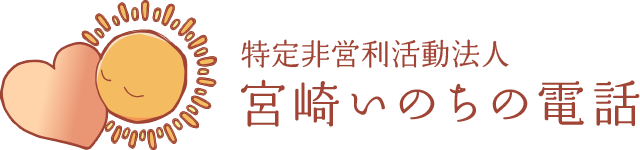 ≪電話相談員第2期生養成講座≫・ ２０２０年１月１２日（日）～９月１３日（日）・ 研修会場：宮崎県総合保健センター（宮崎県中央保健所）・ 時間：１４時～１７時・ 研修会場までの交通費の支給があります。・ 受講料　２０，０００円≪受講料納入方法≫　研修当日に会場受付にて納付いただくか、下記銀行口座へお振込み下さい。・宮崎銀行　　　本店　普通　３９０４４１・宮崎太陽銀行　本店　普通　１４４３９６３２０２０年　研修日程　【１月】１２日（日）、２６日（日）　【２月】　９日（日）、２３日（日）　【３月】　１日（日）、１５日（日）、２９日（日）　【４月】　５日（日）、１９日（日）　【５月】１０日（日）、２４日（日）　【６月】　７日（日）、２１日（日）　【７月】　５日（日）、１９日（日）　【８月】　２日（日）、　９日（日）、２３日（日）　【９月】　６日（日）、１３日（日）４月～９月の日程については、確定ではありません。研修日程は変更になる可能性があります。欠席された場合、後日研修のＤＶＤをご覧いただき、　レポートをご提出いただきます。※ 研修の内容については詳細が決まり次第お知らせします。